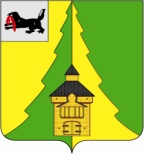 Российская ФедерацияИркутской областиНижнеилимский  муниципальный районАДМИНИСТРАЦИЯПОСТАНОВЛЕНИЕОт  30.12.2021_№ 1247г. Железногорск - Илимский«Об отмене постановления администрации Нижнеилимского муниципального района от 08.12.2021г. №1121»В соответствии с Федеральным законом от 06.10.2003 г. № 131-ФЗ «Об общих принципах организации местного самоуправления в Российской Федерации», руководствуясь статьями 36, 47 Устава муниципального образования «Нижнеилимский район», администрация Нижнеилимского муниципального районаПОСТАНОВЛЯЕТ:1. Отменить постановление администрации Нижнеилимского муниципального района  от 08.12.2021г. №1121«Об установлении тарифов на перевозки пассажиров общественным автомобильным транспортом по муниципальным маршрутам регулярных перевозок, оказываемых обществом с ограниченной ответственностью «Компания Илим-Транс» по маршрутам «Железногорск-Илимский - Хребтовая» / «Хребтовая - Железногорск-Илимский».2. Опубликовать постановление в периодическом печатном издании «Вестник Думы и администрации  Нижнеилимского муниципального района» и на официальном сайте муниципального образования «Нижнеилимский район».Контроль за исполнением настоящего постановления возложить на заместителя мэра района по жилищной политике, градостроительству, энергетике, транспорту и связи  В.В.Цвейгарта.Мэр района                                                           М.С.РомановРассылка: в дело, ОСЭР, отдел ЖКХТ и С, отдел организационной работы и взаимодействия с поселениями,  ООО «Компания Илим-Транс», УСЗН.Е.В.Гусенко, (839566) 32745